ПриложениеУТВЕРЖДЕНраспоряжением Главымуниципального образования"Город Архангельск"от 14.06.2019 № 1873рПРОЕКТ ПЛАНИРОВКИ территории  в территориальном округе Майская горка г. Архангельска в границах ул. Октябрят, просп. Московского, ул. Первомайской и ул. РабочейКлиматические данные района строительстваРайон строительства – г. АрхангельскКлиматические условия – район IIAРасчетная зимняя температура наружного воздуха – -33оССнеговой район – IVРасчетное значение веса снегового покрова – 2,4 кПа (240кг/м2)Ветровой район – IIНормативное значение ветрового давления – 0,30 кПа (30 кг/м2)Зона влажности – влажнаяМестоположениеТерритория, определенная для разработки проекта планировки, расположена 
в границах ул. Октябрят, просп. Московского, ул. Первомайской и ул. Рабочей.Основания разработки проектараспоряжение Главы муниципального образования "Город Архангельск" 
от 09.04.2019 № 1007р "О подготовке проекта планировки территории 
в территориальном округе Майская горка г. Архангельска, в границах 
ул. Октябрят, просп. Московского, ул. Первомайской и ул. Рабочей";техническое задание, утвержденное распоряжением Главы муниципального образования "Город Архангельск" от 09.04.2019 № 1007р.Проект разработан в соответствии с техническими регламентами, в том числе устанавливающими требования по обеспечению безопасной эксплуатации зданий, строений, сооружений и безопасного использования прилегающих 
к ним территорий и в соответствии с действующими нормативными документами.Площадь территории проектированияОбщая площадь земельных участков составляет 9,4549 га.Транспортные условияТранспортная доступность к участку осуществляется с улицы районного значения: просп. Московского и улиц местного значения: ул. Октябрят, 
ул. Первомайской и ул. Рабочей.Обслуживание пассажирского потока на данной территории города осуществляется несколькими автобусными маршрутами и такси.Необходимости осуществления дополнительных мероприятий по развитию системы транспортного обслуживания на данный момент нет.Инженерное оборудованиеПроектируемая территория обеспечена всеми необходимыми объектами инфраструктуры. В непосредственной близости от территории проходят магистральные сети водопровода, канализации, теплоснабжения, ливневой канализации, электроснабжения, связи.Необходимость в строительстве дополнительных инженерных сетей – 
в соответствии с техническими условиями.Топографо-геодезические данныеТопографический план М 1:1000 предоставлен департаментом градо-строительства Администрации муниципального образования "Город Архангельск".Охраняемые объекты историко-культурного наследияВ границах проектируемой территории памятники истории и культуры 
не выявлены.Основные требования к объектам проектированияДля строительства детского сада применить проект повторного применения из Каталога проектов жилых домов и зданий социальной и производственной инфраструктуры Министерства строительства Российской Федерации. БлагоустройствоБлагоустройство выполняется с учетом действующих норм и правил проектирования и существующей градостроительной ситуации. Покрытие всех проездов и площадок для стоянки автотранспорта предусмотрено с асфальтобетонным покрытием. Пешеходные тротуары и дорожки – с покрытием мелкоразмерной тротуарной плиткой. В местах пересечения тротуаров с проезжей частью необходимо устройство специальных съездов для маломобильных групп населения с уклоном не более 10 ‰. Высота бортового камня в местах пересечения тротуаров, а также перепад высот бордюров, бортовых камней вдоль эксплуатируемых газонов и озелененных площадок, примыкающих к путям пешеходного движения не должна превышать 0,04 м.Вертикальная планировка участка решается путем инженерной подготовки территории подсыпкой песком не ниже уровня возможного подтопления территории, определенного раз в сто лет. Детальная планировка, определяется при рабочем проектировании, исходя из условий отвода поверхностных вод 
за счет продольных и поперечных уклонов к дождеприемникам проектируемой ливневой канализации.Территория не занятая проездами, тротуарами и площадками озеленяется путем устройства газонов и посадки деревьев и кустарников.Технико-экономические показателиТаблица – Технико-экономические показатели____________Приложениек проекту планировки территории 
в территориальном округе Майская горка г. Архангельска в границах ул. Октябрят, просп. Московского, ул. Первомайской и ул. Рабочей 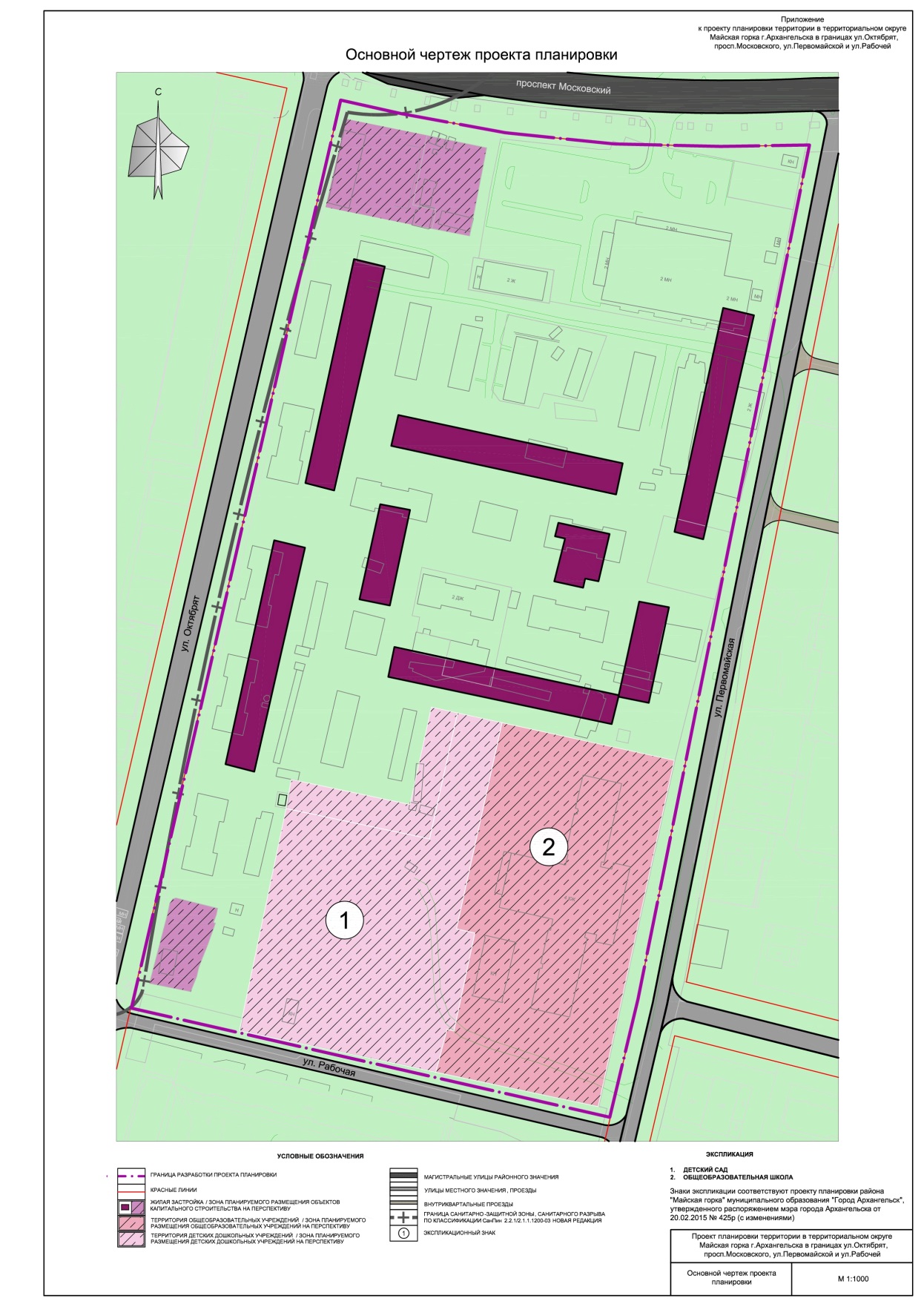 ____________№ п/пНаименование показателяЕд. изм.Величина1Площадь кварталага9,52Площадь застройки кварталага3,73Плотность застройки%394Процент использования территории%85